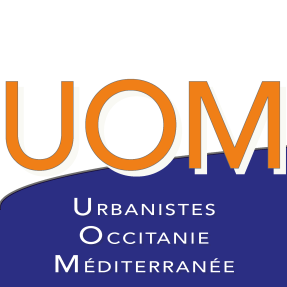 Si vous souhaitez bénéficier de notre réseau professionnel et associatif              Si vous souhaitez participer à l’activité de l’Association                                    Si vous souhaitez soutenir notre Association                                           L’adhésion à UOM - Association des Urbanistes Occitanie Méditerranée est ouverte à tous :Urbanistes et professionnels de l’urbanisme de tous modes d’exercices (privés, publics et para publics), étudiants et autres acteurs de l’urbanismeNOM ET COORDONNÉES PERSONNELLESPRÉNOM : NOM : COURRIEL : PORTABLE PERSO : ADRESSE : PHOTO
Insérez ci-dessous votre photo (max. 2 MO ; format jpg ou png) afin de l’afficher sur notre site COORDONNÉES PROFESSIONNELLES ORGANISME OU RAISON SOCIALE : FONCTION :COURRIEL PROFESSIONNEL : PORTABLE  PROFESSIONNEL : SITE INTERNET : PROFESSION :QUALIFICATION  OPQU :      oui                non  DOMAINE D’ACTIVITE   (conserver les mentions adaptées)Analyse et prospective des territoiresConception urbaineProduction d’opérationsGestion urbaineCoordination et conduite de projets territoriaux et urbainsAnimation de projets territoriaux et urbainsProduction de savoirsAutres : SECTEUR D’ACTIVITÉ (conserver les mentions adaptées)PrivéPublicParapublicAssociatifJ’autorise UOM à publier mon profil sur l’annuaire du site de l’association: oui                non                                             MONTANT DE L’ADHÉSION ANNUELLE 2021Plein tarif 				55 €Juniors (actifs depuis moins de 5 ans)  	30 €Étudiant, demandeur d’emploi, retraité 	10 €Faites parvenir par chèque votre cotisation 2021 accompagné de ce formulaire									    www.urbanistes-uom.fr   UOM - Association Occitanie Méditerranée1122 - avenue du Pirée - 34 000 MONTPELLIERurbanistes-uom@orange.fr